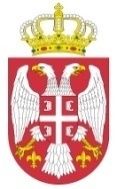 Република СрбијаАутономна Покрајина ВојводинаГрад  СомборГРАДСКА  УПРАВАБрој: 6-3/2021-68/IVДана: 16.5.2021. годинеС  о  м  б  о  рТрг цара Уроша 1.НОВA МЕРA ВЛАДЕ РЕПУБЛИКЕ СРБИЈЕ У БОРБИ ПРОТИВ ЗАРАЗНЕ БОЛЕСТИ COVID-19 НА СНАЗИ ОД 15.05.2021. ГОДИНЕНа предлог Кризног штаба за сузбијање заразне болести Covid-19, Министар здравља донео је нову Наредбу о радном времену и просторним ограничењима за време неповољне епидемиолошке ситуације током трајања заразне болести COVID-19.            Наведеном Наредбом дефинисано je ублажавање мерa која се односе на рад фризерских салона, тако да у објектима у којима се пружају фризерске и козметичке услуге, односно друге услуге које захтевају непосредан контакт између запосленог и корисника услуге, растојање између свих присутних лица мора бити такво да на сваких четири метара квадратних може боравити само једно лице и растојање између присутних лица не може бити мање од два метра.         Предлогом Кризног Штаба, биће омогућено и одржавање стручних скупова и конгреса уз максималан број учесника до 100 и уз пуну примену свих епидемилошких мера.Наредбу о радном времену и просторним ограничењима за време неповољне епидемиолошке ситуације током трајања заразне болести COVID-19 можете погледати на линку: http://www.pravno-informacioni-sistem.rs/SlGlasnikPortal/eli/rep/sgrs/ministarstva/naredba/2021/33/1/reg